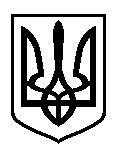 У К Р А Ї Н А   ВІДДІЛ ОСВІТИ, КУЛЬТУРИ, МОЛОДІ ТА СПОРТУВЕЛИКОБИЧКІВСЬКОЇ СЕЛИЩНОЇ РАДИКОБИЛЕЦЬКО-ПОЛЯНСЬКИЙ ЗАКЛАД  ЗАГАЛЬНОЇ СЕРЕДНЬОЇ ОСВІТИІ – ІІІ  СТУПЕНІВ                                                                         Н А К А З30 серпня 2023 року               смт. Кобилецька  Поляна                                  № 92Про організацію командипсихолого-педагогічногосупроводу дітей з особливимиосвітніми потребамиВідповідно до статті 20 Закону України «Про освіту», на підставі Примірного положення про команду психолого-педагогічного супроводу дитини з особливими освітніми потребами в закладі загальної середньої та дошкільної освіти, затвердженого наказом Міністерства освіти і науки України від 08.06.2018 року № 609, з метою створення оптимальних умов для навчання дітей з особливими освітніми потребами, з урахуванням їхніх індивідуальних потреб та можливостей, забезпечення психолого-педагогічного супроводу дітей з особливими освітніми потребами в класах з інклюзивним навчанням НАКАЗУЮ:1. Створити команди психолого-педагогічного супроводу дітей з особливими освітніми потребами, які здобувають освіту в умовах інклюзивного навчання в такому складі:-  2-Б клас-  4-Б клас-   5-А клас-   5-Б клас-   6-Б клас-   7-Б клас-  8-Б клас- 9-Б клас-  11 клас2. Команда супроводу виконує наступні завдання:2.1. Збір інформації про особливості розвитку дитини, її інтереси, труднощі, освітні потреби на етапах створення, реалізації та моніторингу виконання ІПР.2.2. Визначення напрямків психолого-педагогічних та корекційно-розвиткових послуг, що можуть бути надані в межах закладу освіти на підставі висновку ІРЦ, та забезпечення надання цих послуг.2.3. Розроблення ІПР для кожної дитини з ООП та моніторинг її виконання з метою коригування та визначення динаміки розвитку дитини.2.4. Надання методичної підтримки педагогічним працівникам закладу з організації інклюзивного навчання.2.5. Створення належних умов для інтеграції дітей з ООП в освітньому середовищі.2.6. Проведення консультативної роботи з батьками дітей з ООП щодо особливостей їх розвитку, навчання та виховання.2.7. Проведення інформаційно-просвітницької роботи у закладі освіти серед педагогічних працівників, батьків і дітей з метою недопущення дискримінації та порушення прав дитини, формування дружнього та неупередженого ставлення до дитини з ООП.3. На заступника директора з НВР Боднар Богдану Георгіївну покласти відповідальність за виконання покладених на команди завдань та розподіл функцій між її учасниками, організацію діяльності відповідно до Положення про команду психолого-педагогічного супроводу дитини з ООП в Кобилецько-Полянському ЗЗСО І-ІІІ ступенів. 4. Поновити та затвердити Положення  про команду психолого-педагогічного супроводу дитини з ООП в Кобилецько-Полянському ЗЗСО І-ІІІ ступенів.5. Адміністрації закладу продовжувати співпрацю з ІРЦ з питань надання корекційно-розвиткових послуг та медичного забезпечення її діяльності.6. Контроль за виконанням даного наказу залишаю за собою. Директор школи                                                                     О.І. ПоповичЗ наказом ознайомлено:___________________________________________________________________________________________________________________№ з/пПрізвище, ім’я по батьковіПосада1Попович Ольга Іванівнадиректор школи2Павлюк Мар’яна Іванівнафахівець інклюзивно-ресурсного центру3Кондрої Галина Володимирівнавчитель початкових класів4Олефір Яна Юріївнавчитель англійської мови в початкових класах5Варцаба Юлія Томашівнавчитель інформатики в початкових класах6Чопик Лідія Петрівнавчитель музичного мистецтва7Кушнірюк Надія Дмитрівнаасистент учителя8Лета Галина Олександрівнапрактичний психолог9Мельничук Мирослава Дмитрівнасоціальний педагог10Сідей Оксана Василівнамама№ з/пПрізвище, ім’я по батьковіПосада1Попович Ольга Іванівнадиректор школи2Павлюк Мар’яна Іванівнафахівець інклюзивно-ресурсного центру3Варцаба Юлія Томашівнавчитель початкових класів3Варцаба Юлія Томашівнаасистент учителя 4Куриляк Католін Іванівнавчитель початкових класів5Олефір Яна Юріївнавчитель англійської мови в початкових класах6Чопик Лідія Петрівнавчитель музичного мистецтва7Лета Галина Олександрівнапрактичний психолог8Мельничук Мирослава Дмитрівнасоціальний педагог9Гинік Ірина Йосипівнамама№ з/пПрізвище, ім’я по батьковіПосада1Попович Ольга Іванівнадиректор школи2Павлюк Мар’яна Іванівнафахівець інклюзивно-ресурсного центру3Колач Наталія Іванівнакласний керівник4Зеленчук Наталія Дюлівнавчитель української мови та літератури5Табахар Людмила Миколаївнавчитель зарубіжної літератури6Кілічук Людмила Василівнавчитель німецької  мови7Єфименко Тетяна Миколаївнавчитель англійської мови8Кушірюк Андріяна Василівнавчитель історії9Марущак Віталій Олеговичвчитель математики10Кузьмик Йосип Петровичвчитель інформатики11Ворохта Марина Василівнавчитель інтегрованого курсу  «Здоров’я, безпека та добробут»12Попович Михайло Михайловичвчитель фізичної культури13Тафійчук Вікторія Юріївнавчитель образотворчого мистецтва, технологій14Чопик Лідія Петрівнавчитель музичного мистецтва15Данищук Наталія Михайлівнаасистент учителя16Лета Галина Олександрівнапрактичний психолог16Лета Галина Олександрівнавчитель інтегрованого курсу «Пізнаємо природу»17Мельничук Мирослава Дмитрівнасоціальний педагог18Тафій Олена Іванівнамама19Ярем Мар’яна Томашівнамама№ з/пПрізвище, ім’я по батьковіПосада1Попович Ольга Іванівнадиректор школи2Павлюк Мар’яна Іванівнафахівець інклюзивно-ресурсного центру3Кілічук Людмила Василівнакласний керівник3Кілічук Людмила Василівнавчитель німецької  мови4Олефір Ганна Томашівнавчитель української мови та літератури5Табахар Людмила Миколаївнавчитель зарубіжної літератури6Єфименко Тетяна Миколаївнавчитель англійської мови7Кушірюк Андріяна Василівнавчитель історії8Марущак Віталій Олеговичвчитель математики9Кузьмик Йосип Петровичвчитель інформатики10Ворохта Марина Василівнавчитель інтегрованого курсу  «Здоров’я, безпека та добробут»11Попович Михайло Михайловичвчитель фізичної культури12Тафійчук Вікторія Юріївнавчитель образотворчого мистецтва13Колач Наталія Іванівнавчитель технологій14Чопик Лідія Петрівнавчитель музичного мистецтва15Горбунова Василина Василівнаасистент учителя16Лета Галина Олександрівнапрактичний психолог16Лета Галина Олександрівнавчитель інтегрованого курсу «Пізнаємо природу»17Мельничук Мирослава Дмитрівнасоціальний педагог18Савчук Ярослава Миколаївнамама19Штейнмюллер Людмила Юріївнамама№ з/пПрізвище, ім’я по батьковіПосада1Попович Ольга Іванівнадиректор школи2Павлюк Мар’яна Іванівнафахівець інклюзивно-ресурсного центру3Штефанюк Марта Петрівнакласний керівник3Штефанюк Марта Петрівнаасистент учителя4Зеленчук Наталія Дюлівнавчитель української мови та літератури5Табахар Людмила Миколаївнавчитель зарубіжної літератури6Кілічук Людмила Василівнавчитель німецької  мови7Єфименко Тетяна Миколаївнавчитель англійської мови8Кушірюк Андріяна Василівнавчитель історії9Попович Олеся Іванівнавчитель математики10Марущак Віталій Олеговичвчитель інтегрованого курсу «Пізнаємо природу»11Ясінчак Мар’яна Василівнавчитель географії12Кузьмик Йосип Петровичвчитель інформатики13Ворохта Марина Василівнавчитель інтегрованого курсу  «Здоров’я, безпека та добробут»14Попович Михайло Михайловичвчитель фізичної культури15Тафійчук Вікторія Юріївнавчитель образотворчого мистецтва16Колач Наталія Іванівнавчитель технологій17Чопик Лідія Петрівнавчитель музичного мистецтва18Лета Галина Олександрівнапрактичний психолог19Мельничук Мирослава Дмитрівнасоціальний педагог20Турянчик Ольга Вікторівнамама21Сідей Оксана Василівнамама№ з/пПрізвище, ім’я по батьковіПосада1Попович Ольга Іванівнадиректор школи1Попович Ольга Іванівнавчитель біології2Павлюк Мар’яна Іванівнафахівець інклюзивно-ресурсного центру3Олефір Ганна Томашівнакласний керівник3Олефір Ганна Томашівнавчитель української мови та літератури4Єфименко Тетяна Миколаївнавчитель англійської мови5Кілічук Людмила Василівнавчитель німецької мови6Табахар Людмила Миколаївнавчитель зарубіжної літератури7Кузьмик Йосип Петровичвчитель історії8Ясінчак Мар’яна Василівнавчитель алгебри, геометрії9Ворохта Марина Василівнавчитель основ здоров’я,  географії10Колач Наталія Іванівнавчитель фізики, трудового навчання11Козіч Тетяна Василівнавчитель хімії12Тафійчук Вікторія Юріївнавчитель образотворчого мистецтва, трудового навчання13Попович Олеся Іванівнавчитель інформатики14Чопик Лідія Петрівнавчитель музичного мистецтва15Ільчук Іван Михайловичвчитель фізичної культури16Юращук Юлія Федорівнаасистент учителя17Лета Галина Олександрівнапрактичний психолог18Мельничук Мирослава Дмитрівнасоціальний педагог19Тітя Тетяна Йосипівнамама20Погоролюк Марія Василівнамама№ з/пПрізвище, ім’я по батьковіПосада1Попович Ольга Іванівнадиректор школи2Павлюк Мар’яна Іванівнафахівець інклюзивно-ресурсного центру3Табахар Людмила Миколаївнакласний керівник3Табахар Людмила Миколаївнавчитель зарубіжної літератури4Міллер Світлана Степанівнавчитель української мови та літератури5Кілічук Людмила Василівна вчитель німецької мови6Єфименко Тетяна Миколаївнавчитель англійської мови7Кушнірюк Андріяна Василівнавчитель історії України, всесвітньої історії 8Ясінчак Мар’яна Василівнавчитель алгебри, геометрії9Марущак Віталій Олеговичвчитель біології 10Ворохта Марина Василівнавчитель географії, основ здоров’я11Колач Наталія Іванівнавчитель фізики12Козіч Тетяна Василівнавчитель хімії13Кузьмик Йосип Петровичвчитель інформатики14Чопик Лідія Петрівнавчитель музичного мистецтва15Тафійчук Вікторія Юріївнавчитель образотворчого мистецтва, трудового навчання16Ільчук Іван Михайловичвчитель фізичної культури17Юращук Юлія Федорівнаасистент учителя18Лета Галина Олександрівнапрактичний психолог19Мельничук Мирослава Дмитрівнасоціальний педагог20Тимчук Людмила Мирославівнамама№ з/пПрізвище, ім’я по батьковіПосада1Попович Ольга Іванівнадиректор школи1Попович Ольга Іванівнавчитель біології2Павлюк Мар’яна Іванівнафахівець інклюзивно-ресурсного центру3Чопик Лідія Петрівнакласний керівник 3Чопик Лідія Петрівнавчитель мистецтва4Олефір Ганна Томашівнавчитель української мови та літератури5Єфименко Тетяна Миколаївнавчитель англійської мови6Кілічук Людмила Василівнавчитель німецької  мови7Кузьмик Йосип Петровичвчитель історії України, всесвітньої історії8Табахар Людмила Миколаївнавчитель зарубіжної літератури9Попович Олеся Іванівнавчитель алгебри, геометрії10Ясінчак Мар’яна Василівнавчитель географії11Колач Наталія Іванівнавчитель фізики12Козіч Тетяна Василівнавчитель хімії13Боднар Богдана Георгіївнавчитель інформатики14Ворохта Марина Василівнавчитель основ здоров’я15Тафійчук Вікторія Юріївнавчитель трудового  навчання16Ільчук Іван Михайловичвчитель фізичної культури17Данищук Наталія Михайлівнаасистент учителя17Данищук Наталія Михайлівнамама18Лета Галина Олександрівнапрактичний психолог19Мельничук Мирослава Дмитрівнасоціальний педагог20Фіряк Марія Вікторівнамама№ з/пПрізвище, ім’я по батьковіПосада1Попович Ольга Іванівнадиректор школи2Павлюк Мар’яна Іванівнафахівець інклюзивно-ресурсного центру3Боднар Богдана Георгіївнавчитель інформатики4Марущак Віталій Олеговичкласний керівник 4Марущак Віталій Олеговичвчитель біології5Зеленчук Наталія Дюлівнавчитель української мови та літератури6Єфименко Тетяна Миколаївнавчитель англійської мови7Кілічук Людмила Василівнавчитель німецької  мови8Табахар Людмила Миколаївнавчитель зарубіжної літератури9Кушнірюк Андріяна Василівнавчитель історії України, всесвітньої історії10Попович Олеся Іванівнавчитель математики 11Ясінчак Мар’яна Василівнавчитель географії12Колач Наталія Іванівнавчитель фізики, астрономії13Козіч Тетяна Василівнавчитель хімії14Тафійчук Вікторія Юріївнавчитель технологій15Попович Михайло Михайловичвчитель фізичної культури, предмету «Захист України»16Горбунова Василина Василівнаасистент учителя17Лета Галина Олександрівнапрактичний психолог18Мельничук Мирослава Дмитрівнасоціальний педагог19Ясінчак Мар’яна Іванівнамама20Намняк Катерина Йосипівнамама